CUENTA PÚBLICA 2022NOTAS A LOS ESTADOS FINANCIEROSa) NOTAS DE DESGLOSEI) 	Notas al Estado de Situación FinancieraActivoEfectivo y Equivalentes $ 12,192,033$ 12,020,318 Importe que corresponde a disponible en libros de las cuentas bancarias de este instituto$     171,715 Importe que corresponde a depósitos entregados en garantía de:Derechos a recibir Efectivo y Equivalentes y Bienes o Servicios a RecibirDerechos a recibir Efectivo y Equivalentes $ 747,514Deudores diversos:  $ 747,514Bienes Disponibles para su Transformación o Consumo (inventarios) ( NO APLICA )Inversiones Financieras ( NO APLICA )Bienes Muebles, Inmuebles e IntangiblesEstimaciones y DeteriorosLa depreciación se calcula conforme a los parámetros de estimación de vida útil emitidos por el Consejo Nacional de Armonización Contable (CONAC) publicados en el Diario Oficial de la Federación (DOF) el 27 de diciembre de 2010 y con las reglas específicas del registro y valoración del patrimonio publicadas en el Diario Oficial de la Federación (DOF) el 13 de diciembre de 2011.De acuerdo a la depreciación de vida útil el mobiliario y equipo de oficina se deprecia a 10 años, equipo de cómputo a 3 años, maquinaria, otros equipos y herramientas en el cual se engloba equipo de comunicación, mismo que incluye cámaras fotográficas y de video a 3 años, equipo. de transporte a 5 años y software a 3 años.Las cifras de los rubros mobiliario y equipo de administración, mobiliario y equipo de transporte, maquinaria, otros equipos y herramientas, varían de acuerdo activos re expresados, autorizados por la H. Junta Directiva.Otros Activos ( NO APLICA )      Pasivo $ 10,854,638Importe que corresponde a:II)	Notas al Estado de ActividadesIngresos de GestiónParticipaciones, aportaciones, transferencias, asignaciones, subsidios y otras ayudas $ 161,616,232Otros ingresos y beneficios $ 1,076Gastos y Otras Pérdidas: $ 159,742,291A continuación, se desglosa el gasto total en el Presupuesto Federal Ramo 33, Presupuesto Federal Ramo 11 y Presupuesto Estatal en los siguientes capítulos:Dando un total global en todos los capítulos de $ 159,742,291III)	Notas al Estado de Variación en la Hacienda Pública $ -59,372 Importe que corresponde a baja de activo en bienes muebles.$ -95,806 Importe que corresponde a traspaso de resultado del ejercicio 2021IV)	Notas al Estado de Flujos de Efectivo Efectivo y equivalentesEl análisis de los saldos inicial y final, del Estado de Flujo de Efectivo en la cuenta de efectivo y equivalentes:2. Adquisiciones de bienes muebles e inmuebles con su monto global y porcentaje que se aplicó en el presupuesto Federal o Estatal según sea el caso: ( NO APLICA )3.- Conciliación de los Flujos de Efectivo Netos de las Actividades de Operación y la cuenta de Ahorro/Desahorro antes de Rubros Extraordinarios:V) Conciliación entre los ingresos presupuestarios y contables, así como entre los egresos presupuestarios y los gastos contables:Bajo protesta de decir verdad declaramos que los Estados Financieros y sus Notas, son razonablemente correctos y son responsabilidad del emisorb) NOTAS DE MEMORIA (CUENTAS DE ORDEN)Cuentas de Orden Contables y Presupuestarias:Cuentas contablesCuentas presupuestalesBajo protesta de decir verdad declaramos que los Estados Financieros y sus Notas, son razonablemente correctos y son responsabilidad del emisorc) NOTAS DE GESTIÓN ADMINISTRATIVAIntroducción Los estados financieros de este ente público, provee de información financiera a los principales usuarios de la misma, al congreso y a los ciudadanos.El objetivo del presente documento es la revelación del contexto y de los aspectos económicos-financieros más relevantes que influyeron en las decisiones del periodo y que deberán ser considerados en la elaboración de los estados financieros para la mayor comprensión de los mismos y sus particularidades.De esta manera, se informa y explica la respuesta del gobierno a las condiciones relacionadas con la información financiera de cada periodo de gestión; además, de exponer aquellas políticas que podrían afectar la toma de decisiones en periodos posteriores.PANORAMA ECONÓMICO Y FINANCIEROAl mes de diciembre se ejerció el presupuesto autorizado federal ramo 33 para el ejercicio 2022 y los recursos calendarizados asignados por mes se recibieron al 100%.Se recibió una ampliación presupuestal del capítulo 1000 (Servicios Personales) del presupuesto federal Ramo 33 en los meses de septiembre, octubre y noviembre por un importe de $1,373,033 La cual ya ha sido ministrado.En lo que respecta al presupuesto autorizado para el convenio específico de colaboración Programa Educación para Adultos, vía ramo 11, se ha ministrado a este Instituto un importe de $ 1,871,468.Se realizó una reducción presupuestal en el origen ramo 11 según oficio DPAyE/1143/2022 por un importe de $4,231,207.Cabe hacer mención, que en el presupuesto estatal se realizó una reducción presupuestal por concepto de recurso no ministrado en los capítulos 1000, 2000, 3000 y 4000 por los importes que a continuación se detallan:Se realizó una reducción presupuestal en la Ley de Ingresos y el Presupuesto de Egresos de origen Federal Ramo 33 en el mes de diciembre del 2022, derivado del recurso no devengado de los capítulos 1000, 2000, 3000 y 4000 por concepto de Presupuesto Autorizado y rendimientos financieros por los importes que se detallan a continuación:Así mismo, el ahorro al cierre del mes de diciembre de 2022, que registra el estado de actividades es de $1,875,017 (Un millón ochocientos setenta y cinco mil diez y siete pesos 00/100 M.N.). Las economías registradas en los presupuestos federal ramo 33, ramo 11, subsidio estatal de 31 de diciembre de 2022 son de acuerdo al siguiente detalle:     En el presupuesto federal ramo 33, se tiene una economía de $0 al 31 de diciembre de 2022.En el presupuesto federal ramo 11, se registró una economía de $0 al 31 de diciembre de 2022.En el presupuesto estatal el importe de $1,916,828 corresponde a la economía al 31 de diciembre de 2022.Presentándose el resultado de la siguiente manera del estado de actividades:Autorización e Historia Fecha de creación del instituto: el Instituto Tamaulipeco de Educación Para Adultos, fue creado por decreto gubernamental publicado en el Periódico Oficial del Estado Tamaulipas en tomo CXXV  de fecha 1º de Abril de 2000P.O No. 27 página 3, el cual se a reformado en Periódico Oficial del Estado Tamaulipas en tomo CXXVI de fecha 17 de Octubre del 2001 P.O No. 125 página 7, tomo CXXVII de fecha 5 de Noviembre del 2002 P.O. No. 133 página 8, tomo CXXXVIII de fecha 7 de Febrero del 2013 Anexo al No. 18 página 8.Organización y Objeto Social Es un organismo público descentralizado de la administración pública estatal con personalidad jurídica y patrimonio propio dependiente sectorial de la secretaria de   educación, que   tiene por objeto promover, organizar e impartir   educación básica para adultos, promover y proporcionar servicios de alfabetización, educación primaria, secundaria y comunitaria para adultos. Las relaciones laborales se rigen en los términos de la legislación vigente en la materia, en las disposiciones legales aplicables reglamentarias del apartado A del artículo 123 de la Constitución Política de los Estados Unidos Mexicanos y en el convenio de coordinación para descentralización de los servidores de educación para adultos del estado de Tamaulipas.El tipo de contribuciones que está obligado a pagar o retener este instituto son:Presentar la declaración y pago provisional de retenciones de impuesto sobre la renta (ISR) por sueldos y salarios.Presentar la declaración anual de impuesto sobre la renta (ISR) donde informe sobre los pagos y retenciones de servicios profesionales (personas morales)Presentar la declaración de impuesto sobre la renta (ISR) donde informe sobre las retenciones efectuadas por pagos de renta de bienes muebles.Presentar la declaración anual donde informe sobre las retenciones de trabajadores que recibieron sueldos y salarios y trabajadores asimilables a salarios.Presentar la declaración y pago provisional mensual de impuesto sobre la renta (ISR) por retenciones realizadas a los trabajadores asimilados a salarios.Presentar la declaración y pago provisional mensual de impuesto sobre la renta (ISR) por las retenciones realizadas por servicios profesionales.Presentar la declaración y pago provisional mensual de impuesto sobre la renta (ISR) por las retenciones realizadas por el pago de rentas de bienes muebles.Presentar la declaración informativa anual de subsidio para el empleo.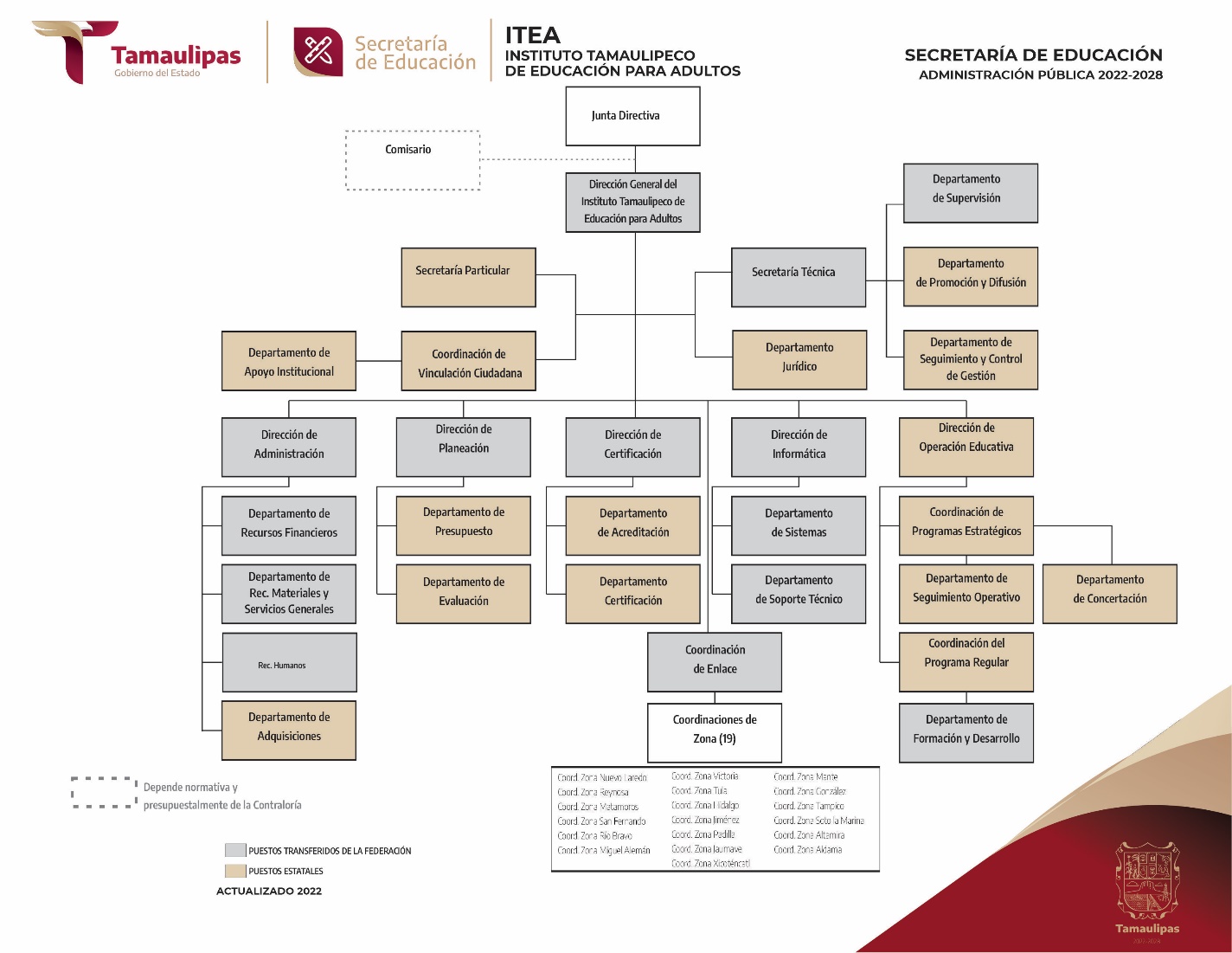 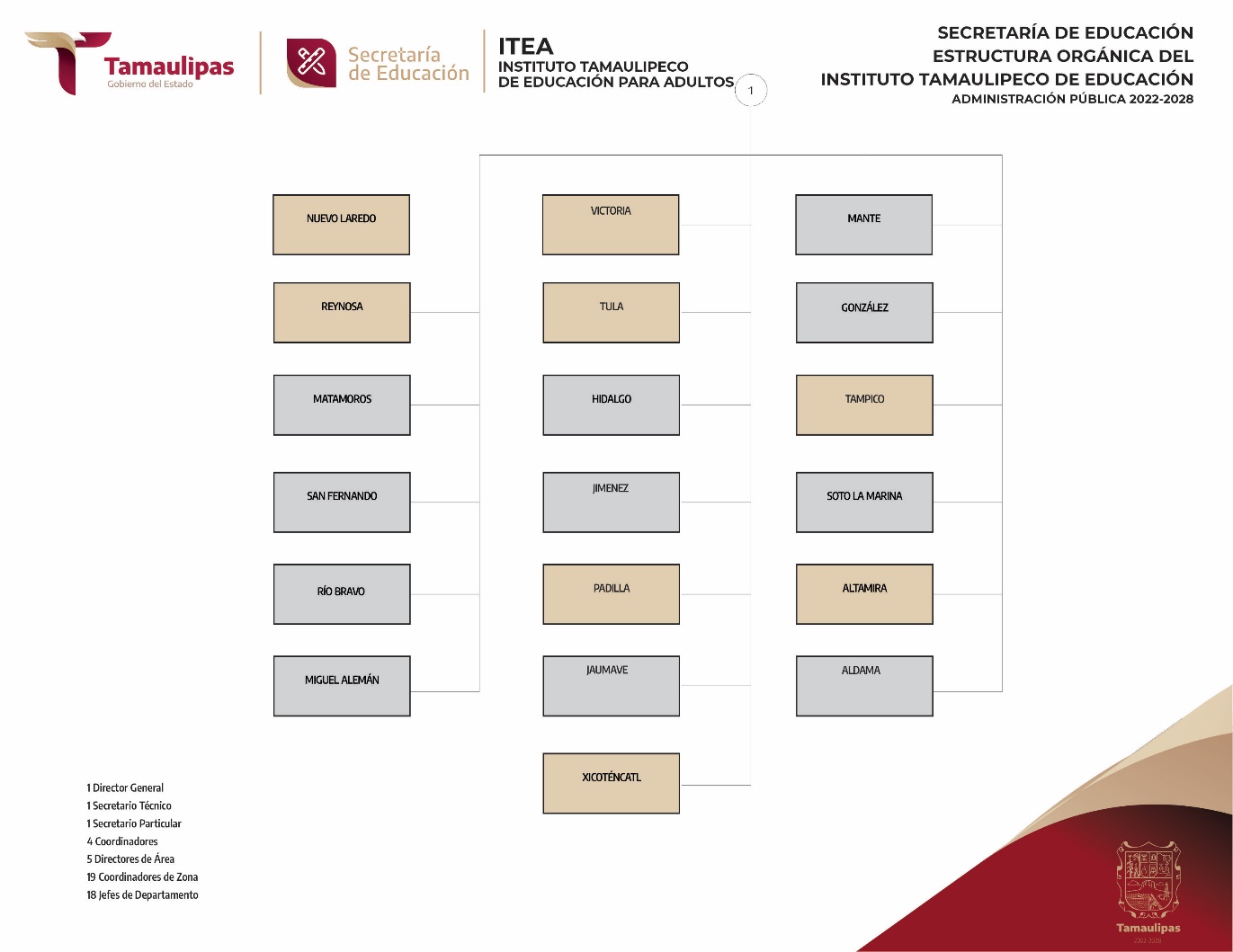       Bases de Preparación de los Estados Financieros               Los estados financieros fueron preparados de acuerdo con las disposiciones que emanan de la Ley General de Contabilidad Gubernamental (LGCG) y lineamientos del CONACPolíticas de Contabilidad Significativas               El sistema y método de inventarios es a valor factura7.	Posición en moneda extranjera y protección por riego cambiario (no aplica)Reporte Analítico del Activo                La vida útil o porcentajes de depreciación, deterioro o amortización utilizados en los diferentes tipos de activos, son de acuerdo a los lineamientos del Consejo de Armonización Contable (CONAC).9.	Fideicomisos, mandatos y análogos (no aplica)10.	Reporte de recaudación $ 161,616,23211.	Información sobre la deuda y el reporte analítico de la deuda (no aplica)12.       Calificaciones otorgadas   (no aplica)13.	Proceso de MejoraLa elaboración del anteproyecto del presupuesto federal y estatal incluirá criterios de austeridad, racionalidad, equidad y transparencia que la normatividad vigente señale.Considerar la inflación y las nuevas necesidades que se generen en las áreas de la dirección general.Las partidas presupuestales que se utilicen deberán de ser las contenidas en el clasificador por el objeto del gasto vigente.Las estimaciones del anteproyecto de presupuesto se calcularán en moneda nacional, presentándose las cifras en pesos.La planeación de metas y presupuesto dependerá de lo autorizado por el Instituto Nacional Para le Educación de los Adultos (INEA) y la Secretaria de Finanzas del Gobierno del Estado.Aplicar la metodología establecida por Instituto Nacional Para la Educación de los Adultos (INEA) para la elaboración del programa anual.Se aplicarán únicamente los presupuestos autorizados del ejercicio actual, para el trámite de los recursos económicos estatales y federales.Se aplicarán solamente las partidas presupuestales autorizadas tanto en el presupuesto estatal como en el federal.Los registros que forman parte de los estados financieros deberán estar soportados y firmados por las autoridades del instituto.Las variaciones importantes deberán ser informadas en notas aclaratorias a los mismos.Los documentos de ingresos y egresos que corresponde a los presupuestos autorizados deberán estar debidamente firmados y autorizados por la junta directiva.14.	Información por segmentos (no aplica)15.	Eventos Posteriores al Cierre (no aplica)16.	Partes RelacionadasSe establece que no existen partes relacionadas que pudieran ejercer influencia significativa sobre la toma de decisiones financieras y operativasBajo protesta de decir verdad declaramos que los Estados Financieros y sus Notas, son razonablemente correctos y son responsabilidad del emisorBanorte                                                               $ 32,017Santander                                                        $ 11,988,301TOTAL$ 12,020,318Arrendatarios de inmuebles                                                                    $ 77,470Cheques para pago de medios de subsistencia                                                                    $ 94,245TOTAL$ 171,715ISR Anual a cargo del trabajador federal 2019                                                                  $ 79Viáticos                                                                  $ 3,437Ministración 3% sobre nomina diciembre                                                                  $ 743,792Subsidio al empleo R-28$ 206TOTAL$ 747,514ConceptoImporteDepreciación acumuladaDepreciación del periodoporcentaje    %Mobiliario y equipo de administración  (mobiliario  y equipo de oficina)$ 377,609$ 302,087$ 37,76110Equipo de computo$ 192,896$ 192,8960                           0Mob. y eq de admon don gob (mob. y eq de of)$ 47,610$ 38,088$ 4,76110Eq. de computo dob gob 2016$ 3,500$ 3,5000                           0Equipo de comunicación$ 7,599$ 7,5990                           0Equipo de comunicación don gob (mob y eq de of)$ 3,000$ 2,400$ 30010Vehículos$ 422,000$ 422,0000                                  0Vehículos$ 904,800$ 904,8000                                  0Vehículos$ 642,700$ 642,7000                                  0Vehículos$ 154,200$ 154,2000                                  0Eq. De Transp. reexpresado$ 4,640,200$ 4,640,2000                                  0Eq. De Transp donado de gob 2016$ 579,100$ 579,1000                                  0Total de Activo$ 7,975,214$ 7,889,570$ 42,822software$ 79.000$ 79,000Total de depreciación acumulada a 2022$ 7,968,570$ 42,822Servicios personales                                                                $ 283,956Proveedores por pagar                                                                $ 2,137,374Transferencias otorgadas por pagar a corto plazo$ 0Retenciones y contribuciones por pagar$ 3,994,077Otras cuentas por pagar a corto plazo$ 4,439,231TOTAL$ 10,854,638Transferencias federal ramo 33                               $ 88,339,523Transferencias estatales                                $ 6,640,600Convenio Ramo XI                               $ 1,871,468Transferencias del ramo 28$ 64,764,641TOTAL$ 161,616,232Rendimiento bancario estatal$ 286Rendimiento bancario estatal ramo 28$ 537Rendimiento bancario estatal rec. propios$ 22Ingresos varios federal$ 227Ingresos varios estatal$ 1Ingresos varios estatal R-28$ 3TOTAL$ 1,076CapítuloOrigenImporte1000 Servicio PersonalesFederal Ramo 33                                 $ 56,376,8131000 Servicios PersonalesEstatal                                 $ 59,131,459TotalTotal                               $ 115,508,272CapítuloOrigenImporte2000 Materiales y SuministrosFederal Ramo 33                                   $ 6,082,5472000 Materiales y SuministrosEstatal                                   $ 1,342,756TotalTotal                                   $ 7,425,303CapítuloOrigenImporte3000 Servicios GeneralesFederal Ramo 33                                   $ 8,665,3993000 Servicios GeneralesEstatal                                   $ 5,208,716TotalTotal                                 $ 13,874,115CapítuloOrigenImporte4000 Transferencias, Asignaciones, Subsidios y Otros.Federal Ramo 33                                 $ 17,214,7644000 Transferencias, Asignaciones, Subsidios y Otros.Federal Ramo 11                                   $ 1,871,4684000 Transferencias, Asignaciones, Subsidios y Otros.Estatal                                   $ 3,805,483TotalTotal                                 $ 22,891,715Otros Gastos y Pérdidas Extraordinarias$ 42,88620222021Efectivo                    0                  0Bancos/Tesorería                    0                  0Bancos/Dependencias y Otros$ 12,020,318$ 8,100,154Inversiones Temporales (hasta 3 meses)                  0                 0Fondos con afectación específica                  0                 0Depósitos de fondos de terceros en Garantía y/o Administración    $ 171,715  $ 168,571Otros Efectivos y Equivalentes                    0                  0Total de Efectivo y Equivalentes$ 12,192,033$ 8,268,72520222021Resultados del Ejercicio Ahorro/Desahorro $1,875,017$ 4,515,263Movimientos de partidas (o rubros) que no afectan al efectivo.                  0                         0Depreciación     $ 42,822    $ 58,952Amortización                 0                0Incrementos en las provisiones                 0                0Incremento en inversiones producido por revaluación                 (0)               (0)Ganancia/pérdida en venta de bienes muebles, inmuebles e intangibles                  (0)               (0)Incremento en cuentas por cobrar                (0)               (0)Flujos de Efectivo Netos de las Actividades de Operación $ 1,917,839$ 4,574,215INSTITUTO TAMAULIPECO DE EDUCACION PARA ADULTOSINSTITUTO TAMAULIPECO DE EDUCACION PARA ADULTOSINSTITUTO TAMAULIPECO DE EDUCACION PARA ADULTOSINSTITUTO TAMAULIPECO DE EDUCACION PARA ADULTOSConciliación entre los Ingresos Presupuestarios y ContablesConciliación entre los Ingresos Presupuestarios y ContablesConciliación entre los Ingresos Presupuestarios y ContablesConciliación entre los Ingresos Presupuestarios y ContablesCorrespondiente del 1 de Enero al 31 de Diciembre del 2022Correspondiente del 1 de Enero al 31 de Diciembre del 2022Correspondiente del 1 de Enero al 31 de Diciembre del 2022Correspondiente del 1 de Enero al 31 de Diciembre del 2022(Cifras en pesos)(Cifras en pesos)(Cifras en pesos)(Cifras en pesos)1.- Ingresos Presupuestarios1.- Ingresos Presupuestarios$ 161,616,2322.- Más ingresos contables no presupuestarios2.- Más ingresos contables no presupuestarios              $ 1,0762.1Ingresos Financieros                                 $ 8452.2Incremento por variación de inventarios.                                         02.3Disminución del exceso de estimaciones por pérdidas o deterioro u obsolescencia                                         02.4Disminución del exceso de provisiones                                         02.5Otros Ingresos y beneficios varios                                  $ 231  2.6          Otros ingresos contables no presupuestarios  2.6          Otros ingresos contables no presupuestarios                                         03.- Menos ingresos presupuestarios no contables.3.- Menos ingresos presupuestarios no contables.                        $ 03.1 Aprovechamientos Patrimoniales                                          03.2 Ingresos Derivados de Financiamientos                                          03.3 Otros ingresos presupuestarios no contables                                          04.- Total de Ingresos Contables    4.- Total de Ingresos Contables         $ 161,617,308                                                         INSTITUTO TAMAULIPECO DE EDUCACION PARA ADULTOS                                                         INSTITUTO TAMAULIPECO DE EDUCACION PARA ADULTOS                                                         INSTITUTO TAMAULIPECO DE EDUCACION PARA ADULTOS                                                         INSTITUTO TAMAULIPECO DE EDUCACION PARA ADULTOSConciliación entre los Egresos Presupuestarios y los Gastos ContablesConciliación entre los Egresos Presupuestarios y los Gastos ContablesConciliación entre los Egresos Presupuestarios y los Gastos ContablesConciliación entre los Egresos Presupuestarios y los Gastos ContablesCorrespondiente del 1 de Enero al 31 de Diciembre del 2022Correspondiente del 1 de Enero al 31 de Diciembre del 2022Correspondiente del 1 de Enero al 31 de Diciembre del 2022Correspondiente del 1 de Enero al 31 de Diciembre del 2022(Cifras en pesos)(Cifras en pesos)(Cifras en pesos)(Cifras en pesos)1.- Total de Egresos  Presupuestarios 1.- Total de Egresos  Presupuestarios $ 159,699,4052.- Menos egresos presupuestarios no contables2.- Menos egresos presupuestarios no contables                       02.1Materias Primas y Materiales de Producción y Comercialización.                                02.2Materiales y Suministros                      02.3Mobiliario y Equipo de Administración                      02.4Mobiliario y Equipo Educacional y Recreativo                                02.5Equipo e Instrumental Médico y de Laboratorio                      02.6Vehículos y Equipo de Transporte                      0 2.7Equipo de Defensa y Seguridad                      02.8Maquinaria, Otros Equipos y Herramientas                                02.9Activos Biológicos                      02.10Bienes Inmuebles                      02.11Activos Intangibles                      02.12Obra Pública en Bienes de Dominio Público                      02.13 Obra Pública en Bienes Propios                      02.14 Acciones y Participaciones de Capital                      02.15Compra de Títulos y Valores                      02.16Concesión de Préstamos                      02.17Inversiones en Fideicomisos. Mandatos y Otros Análogos                      02.18Provisiones para Contingencias y Otras Erogaciones Especiales                      02.19Amortización de la Deuda Pública                      02.20Adeudos de Ejercicios Fiscales Anteriores (ADEFAS)                      02.21Otros Egresos Presupuestales No Contables                      03. Más Gasto Contables No Presupuestales3. Más Gasto Contables No Presupuestales        $ 42,8863.1 Estimaciones, Depreciaciones y Deterioros, Obsolescencia y Amortizaciones                  $ 42,822 3.2Provisiones                               0 3.3 Disminución de Inventarios                     0 3.4 Aumento por Insuficiencia de Estimaciones por Pérdida o Deterioro u Obsolescencia                     0 3.5Aumento por Insuficiencia de Provisiones                     0 3.6 Otros Gastos                     0 3.7Otros Gastos Contables No Presupuestales              $ 644. Total de Gastos Contables4. Total de Gastos Contables$ 159,742,2917.3.0.0Avales y garantías$ 22,117  7.4.0.0Juicios$ 5,120,0437.6.0.0Bienes en concesionados o en comodato$ 22,902,2048.1.1.0Ley de ingresos estimada$ 169,552,4108.1.2.0Ley de ingresos por ejecutar$ 08.1.2.0Modificaciones a la ley de ingresos-$ 7,936,1788.1.4.0Ley de ingresos devengada$ 161,616,2328.1.5.0Ley de ingresos recaudada$ 161,616,2328.2.1.0Presupuesto de egresos aprobado$ 169,552,4108.2.2.0Presupuesto de egresos por ejercer    $ 1,916,8278.2.3.0Modificaciones al presupuesto de egresos aprobado-$ 7,936,1788.2.4.0Presupuesto de egresos comprometido$ 159,699,4058.2.5.0Presupuesto de egresos devengado    $ 159,699,4058.2.6.0Presupuesto de egresos ejercido$ 159,699,4058.2.7.0Presupuesto de egresos pagado$ 156,548,788CapituloImporte1000$1,146,0842000$86,8673000$206,4464000$87,194Total global$1,526,591CapítulosReducciónReducciónCapítulosPresupuesto de EgresosLey de Ingresos1000$3,623,993$3,623,9932000$73,124$73,1243000$678,911$678,9114000$58,826$58,826Rendimientos Financieros0.00$2,083Total$4,434,855$4,436,937Federal Ramo 33$ 0Federal Ramo 11$ 0Estatal$ 1,916,827O. Gastos- $ 42,886O. Ingresos$ 1,076Ahorro/desahorro$ 1,875,017Transferencias federal ramo 33$ 88,339,523Transferencias estatales$ 6,640,600Convenio Ramo XI$ 1,871,468Transferencias del ramo 28$ 64,764,641TOTAL$ 161,616,232